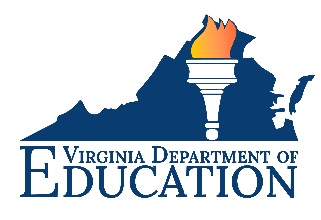 APPLICATION COVER PAGEFiscal Year 2024Application for Grant Funding for a Teacher Residency Partnership Between University Teacher Preparation Programs at Public Virginia Institutions of Higher Education and the Petersburg, Norfolk, and Richmond City School Divisions and any Other University Teacher Preparation Programs and Hard-To-Staff School Divisions to Help Improve New Teacher Training and Retention for Hard-To-Staff SchoolsName of Public Virginia Higher Education Institution: Name of Public Virginia Higher Education Institution: Name of Public Virginia Higher Education Institution: Name of Public Virginia Higher Education Institution: Address:                                                                              Unique Entity Identifier: Address:                                                                              Unique Entity Identifier: Address:                                                                              Unique Entity Identifier: Address:                                                                              Unique Entity Identifier: Partnering School Division(s) & Superintendent’s Region Number:Partnering School Division(s) & Superintendent’s Region Number:Partnering School Division(s) & Superintendent’s Region Number:Partnering School Division(s) & Superintendent’s Region Number:Fiscal Agent Name & Title:                                              Fiscal Agent Name & Title:                                              Fiscal Agent Name & Title:                                              Fiscal Agent Name & Title:                                              Project Director Name & Title: Project Director Name & Title: Project Director Name & Title: Project Director Name & Title: Telephone:Telephone:Telephone:Telephone:Telephone:Telephone:Telephone:Telephone:Email:Email:Email:Email:Total Funding Amount Requested: $                                            Total Funding Amount Requested: $                                            Total Funding Amount Requested: $                                            Total Funding Amount Requested: $                                            Certification by the Authorized Official:Certification by the Authorized Official:Certification by the Authorized Official:Certification by the Authorized Official:Certification by the Authorized Official:The applicant certifies that to the best of his/her knowledge the information in this application is correct, that the filing of this application is duly authorized by the governing body of this institution.  By my signature, I assure that the grant funds will be spent in accordance with state laws and regulations and the program will adhere to state and federal laws and regulations governing public institutions of higher education and public schools in the Commonwealth of Virginia.	             The applicant certifies that to the best of his/her knowledge the information in this application is correct, that the filing of this application is duly authorized by the governing body of this institution.  By my signature, I assure that the grant funds will be spent in accordance with state laws and regulations and the program will adhere to state and federal laws and regulations governing public institutions of higher education and public schools in the Commonwealth of Virginia.	             The applicant certifies that to the best of his/her knowledge the information in this application is correct, that the filing of this application is duly authorized by the governing body of this institution.  By my signature, I assure that the grant funds will be spent in accordance with state laws and regulations and the program will adhere to state and federal laws and regulations governing public institutions of higher education and public schools in the Commonwealth of Virginia.	             The applicant certifies that to the best of his/her knowledge the information in this application is correct, that the filing of this application is duly authorized by the governing body of this institution.  By my signature, I assure that the grant funds will be spent in accordance with state laws and regulations and the program will adhere to state and federal laws and regulations governing public institutions of higher education and public schools in the Commonwealth of Virginia.	             The applicant certifies that to the best of his/her knowledge the information in this application is correct, that the filing of this application is duly authorized by the governing body of this institution.  By my signature, I assure that the grant funds will be spent in accordance with state laws and regulations and the program will adhere to state and federal laws and regulations governing public institutions of higher education and public schools in the Commonwealth of Virginia.	             Printed Name of Authorized Official                                                      TitlePrinted Name of Authorized Official                                                      TitlePrinted Name of Authorized Official                                                      TitlePrinted Name of Authorized Official                                                      TitlePrinted Name of Authorized Official                                                      TitleSignature of Authorized OfficialSignature of Authorized OfficialDateDate